Załącznik nr 1 do regulaminu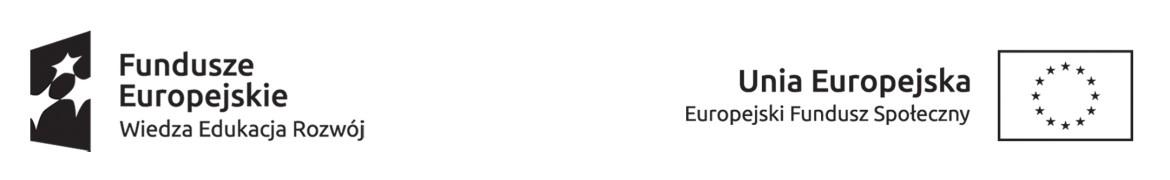 korzystania  z usług społecznychProjekt „Centrum Usług Społecznych w Gminie Alwernia” – nr POWR.02.08.00-00-0054/20 w ramach programu operacyjnego Wiedza Edukacja Rozwój, osi priorytetowej: II. Efektywne polityki publiczne dla rynku pracy, gospodarki i edukacji, Działania: 2.8 Rozwój usług społecznych świadczonych w środowisku lokalnym.Deklaracja uczestnictwa w projekcie „Centrum Usług Społecznych w Gminie Alwernia”Imię i nazwisko…………………………………………………………………………………...PESEL………………..……………………………………………………………………….......Adres………………………………………………………………………………………….......Nr Telefonu……………………………………………………………………………………..Oświadczam, ze wyrażam zgodę na uczestnictwo w projekcie „Centrum Usług Społecznych w Gminie Alwernia” realizowanym przez Gminę Alwernia ze środków Unii Europejskiej i Europejskiego Funduszu Społecznego w ramach Programu  Operacyjnego Wiedza Edukacja RozwójPonadto oświadczam:Oświadczam, że świadoma odpowiedzialności karnej za fałszywe zeznania wynikające z art. 233 ustawy z dnia 6 czerwca 1997 r. Kodeks karny (Dz. U. z 2020 r. poz. 1444 z późn.zm) (podanie nieprawdy lub zatajenie prawdy) niniejszym formularzu informacje są zgodne z prawdą oraz stanem faktycznym. Oświadczam, iż zapoznałem(am) się z Regulaminem rekrutacji  i uczestnictwa    w projekcie Centrum Usług Społecznych w Gminie Alwernia” i, akceptuję jego postanowienia 
i zobowiązuję się do jego przestrzegania.Oświadczam, że zostałem(am) poinformowany(a), że niniejszy Projekt jest współfinansowany ze środków Unii Europejskiej z Europejskiego Funduszu w ramach Programu  Operacyjnego Wiedza Edukacja RozwójZobowiązuję się do przedłożenia wszelkich informacji, dokumentów oraz oświadczeń niezbędnych do prawidłowej realizacji projektu.Wyrażam zgodę/ nie wyrażam zgody1 na przetwarzanie mojego wizerunku 
do celów związanych z realizacją Projektu. Wyrażenie zgody jest jednoznaczne z tym, że fotografie, filmy lub nagrania wykonane podczas realizacji Projektu mogą być zamieszczone na stronie internetowej CUS Alwernia i Gminy Alwernia oraz wykorzystane w materiałach drukowanych.Oświadczam, iż  nie jestem  uczestnikiem innego projektu realizowanego w tym samym czasie  
w którym przewidziane formy wsparcia uczestnika są tego samego rodzaju lub zmierzają do tego samego celu/korzyści dla uczestnika projektuOświadczam, że spełniam kryteria kwalifikujące mnie do udziału w projekcie określone 
w Regulaminie rekrutacji i uczestnictwa w Projekcie. Oświadczam, iż zobowiązuję się do wypełnienia Formularza rekrutacyjnego oraz innych dokumentów, dotyczących moich danych osobowych oraz przedłożę do wglądu niezbędną dokumentację potwierdzającą podane dane (np. orzeczenie o niepełnosprawności). Oświadczam, iż zobowiązuję się do zawarcia i podpisania Indywidualnego Planu Usług Społecznych. Oświadczam, iż zobowiązuję się do udzielania niezbędnych informacji na każdym etapie realizacji Projektu oraz po jego zakończeniu, a zwłaszcza: a. informowania o zmianach istotnych danych osobowych, tj. zmiana miejsca zamieszkania zmiana nazwiska, danych kontaktowych, itp.., b. w przypadku zaistnienia zmian w mojej sytuacji, tj. danych wskazanych w formularzu rekrutacyjnym lub rezygnacji z usług społecznych zobowiązuję się do pisemnego powiadomienia Biura Projektu znajdującego się w Centrum Usług Społecznych w Alwerni ul. Gęsikowskiego 7 c. uzupełniania niezbędnej dokumentacji, w tym: podpisywania indywidualnych kart usług społecznych/lub list obecności wypełniania ankiet niezbędnych dla procesu monitoringu 
i ewaluacji. d. udzielania niezbędnych informacji o osiąganych rezultatach na każdym etapie realizacji Projektu oraz po jego zakończeniu. Oświadczam, iż mam pełną zdolność do czynności prawnych oraz korzystam z pełni praw publicznych. …………………………………………… 		   ……………………………………………                     MIEJSCOWOŚĆ I DATA 			                	       CZYTELNY PODPIS UCZESTNIKA PROJEKTU